Tullow Community School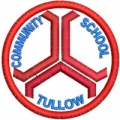 OPEN EVENINGThursday 12th October 20236.30 p.m. – 9.00 p.m. 